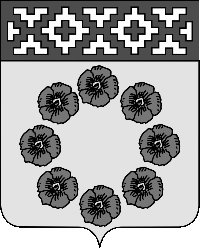 Финансовый отдел администрации Пестяковского муниципального района Ивановской области155650    р.п. Пестяки   ул. Ленина 4                        e-mail: rayfo03318@mail.ruП Р И К А З «26» октября 2018 года                                                                               № 33-ОДОБ УТВЕРЖДЕНИИ ПОРЯДКА ИСПОЛНЕНИЯ БЮДЖЕТА ПЕСТЯКОВСКОГО МУНИЦИПАЛЬНОГО РАЙОНА ПО РАСХОДАМ И ПОРЯДКА ИСПОЛНЕНИЯ БЮДЖЕТА ПО ИСТОЧНИКАМ ФИНАНСИРОВАНИЯ ДЕФИЦИТА БЮДЖЕТАВ целях реализации положений статей 219 и 219.2 Бюджетного кодекса Российской Федерации, руководствуясь Положением о Финансовом отделе администрации Пестяковского муниципального района, утвержденным решением Совета Пестяковского муниципального района от 29.04.2016 № 32, приказываю:1. Утвердить Порядок исполнения бюджета Пестяковского муниципального района по расходам (приложение 1).2. Утвердить Порядок исполнения бюджета Пестяковского муниципального района по источникам финансирования дефицита бюджета Пестяковского муниципального района (приложение 2).3. Признать утратившими силу приказ Финансового отдела администрации Пестяковского муниципального района от 01.11.2011 года № 69–ОД «Об утверждении порядка исполнения районного бюджета Пестяковского муниципального района по расходам, источникам финансирования дефицита районного бюджета»4.   Отделу учета и отчетности (Гордеева С. П.):- довести настоящий приказ до главных распорядителей средств бюджета Пестяковского муниципального района, главных администраторов источников финансирования дефицита бюджета Пестяковского муниципального района;5. Настоящий приказ вступает в силу со дня подписания.Приложение № 1к приказу Финансового отдела администрацииПестяковского муниципального районаот «26» октября 2018 года № 33-ОДПОРЯДОКИСПОЛНЕНИЯ БЮДЖЕТА ПЕСТЯКОВСКОГО МУНИЦИПАЛЬНОГО РАЙОНА ПО РАСХОДАМ1. Общие положения1.1. Настоящий Порядок регламентирует процедуру исполнения бюджета Пестяковского муниципального района по расходам.1.2. Исполнение бюджета Пестяковского муниципального района по расходам осуществляется в соответствии с требованиями Бюджетного кодекса Российской Федерации и настоящим Порядком.1.3. Финансовый отдел администрации Пестяковского муниципального района (далее – Финансовый отдел) организует исполнение бюджета Пестяковского муниципального района (далее – бюджет района) на основе утвержденной сводной бюджетной росписи бюджета района и кассового плана исполнения бюджета района с использованием программного комплекса Финансового отдела.1.4. Кассовое обслуживание исполнения бюджета района осуществляется Управлением Федерального казначейства по Ивановской области (далее - Управление) с открытием и ведением лицевых счетов по учету операций со средствами бюджета района главным распорядителям, распорядителям и получателям средств бюджета района (далее - главные распорядители, получатели бюджетных средств) на основании Соглашения, заключенного между Администрацией Пестяковского муниципального района и Управлением Федерального казначейства по Ивановской области, об осуществлении Управлением Федерального казначейства по Ивановской области отдельных функций по исполнению бюджета Пестяковского муниципального района при кассовом обслуживании исполнения бюджета Управлением Федерального казначейства по Ивановской области.1.5. Учет операций со средствами бюджета района осуществляется Управлением на едином счете бюджета района, открытом Управлению на балансовом счете N 40204 "Средства местных бюджетов".1.6. В целях организации исполнения бюджета района осуществляется привлечение остатков средств государственных бюджетных и автономных учреждений Ивановской области с соответствующих счетов территориальных органов Федерального казначейства, открытых для отражения операций со средствами государственных бюджетных и автономных учреждений на основании Соглашения, заключенного между Финансовый отделом и Управлением, в порядке, установленном Федеральным казначейством.1.7. Суммы возврата дебиторской задолженности, образовавшейся у получателей бюджетных средств при исполнении бюджетной сметы текущего финансового года, учитываются Управлением на лицевом счете получателя средств бюджета как восстановление кассового расхода с отражением по тем показателям бюджетной классификации Российской Федерации, по которым был произведен кассовый расход.Суммы возврата дебиторской задолженности прошлых лет, поступившие на лицевой счет получателя бюджетных средств, не позднее 10 рабочих дней со дня их отражения на лицевом счете получателя бюджетных средств направляются заявкой на кассовый расход (код по ведомственному классификатору форм документов) (далее - код по КФД 0531801) получателем бюджетных средств в доход бюджета Пестяковского муниципального района.Ответственность за несвоевременное перечисление дебиторской задолженности несет получатель бюджетных средств.2. Исполнение бюджета по расходамИсполнение бюджета по расходам бюджета района предусматривает:- принятие и учет бюджетных и денежных обязательств;- подтверждение денежных обязательств;- санкционирование оплаты денежных обязательств;- подтверждение исполнения денежных обязательств.2.1. Принятие и учет бюджетных и денежных обязательств2.1.1. Получатель бюджетных средств принимает бюджетные обязательства путем заключения муниципальных контрактов, иных договоров с физическими и юридическими лицами, индивидуальными предпринимателями или в соответствии с нормативными правовыми актами, соглашениями в пределах, доведенных до него лимитов бюджетных обязательств на текущий финансовый год и плановый период с учетом принятых и неисполненных обязательств. Соглашения, заключенные в соответствии с настоящим Порядком по межбюджетным трансфертам, становятся бюджетными обязательствами с момента их заключения.2.1.2. Заключение и оплата муниципальных контрактов (договоров) получателями бюджетных средств осуществляются за счет средств бюджета района и производятся в пределах утвержденных им лимитов бюджетных обязательств, с учетом следующих требований:- дата заключения муниципальных контрактов (договоров) на текущий финансовый год - не позднее 27 декабря текущего финансового года;- подписание документов, подтверждающих возникновение у получателей бюджетных средств денежных обязательств по оплате за поставленные товары (накладная, акт приема-передачи), выполненные работы, оказанные услуги (акт выполненных работ (услуг)), а также иных необходимых для осуществления текущего контроля установленных нормативными правовыми актами Российской Федерации и Пестяковского муниципального района документов - по срокам, установленным порядком по завершении операций по исполнению бюджета в текущем финансовом году.2.1.3. Аванс в муниципальном контракте (договоре) на поставку товаров, выполнение работ, оказание услуг может предусматриваться в размере:1) определенном федеральными и региональными правовыми актами;2) до ста процентов по муниципальным контрактам (договорам):- на оказание услуг связи;- на оплату высокотехнологичных видов медицинской помощи;- на приобретение горюче-смазочных материалов;- о подписке на печатные издания, периодическую литературу и об их приобретении;- об обучении на курсах повышения квалификации;- на приобретение авиа- и железнодорожных билетов, билетов для проезда городским и пригородным транспортом;- на приобретение путевок на санаторно-курортное лечение;- на оплату бланочной продукции и приобретение аттестатов о среднем (полном) общем и основном общем образовании, свидетельств об окончании школы, дипломов об уровне образования и квалификации, золотых и серебряных медалей;- за участие в семинарах и совещаниях, в научных, методических, научно-практических конференциях, в том числе за оказание услуг по их организации и проведению;- на проживание и питание спортсменов при проведении спортивных соревнований;- на оказание услуг за проживание в гостиницах, в жилых помещениях (наем жилого помещения) при направлении работников в служебную командировку;- об участии в организации поездок на международные фестивали и конкурсы;- по договорам обязательного страхования гражданской ответственности владельцев транспортных средств;- на приобретение неисключительных прав на программное обеспечение и баз данных, в том числе их лицензионного обслуживания;- на поставку товаров (работ, услуг) при подготовке и проведении общественно значимых социальных, культурных, а также физкультурных и спортивных мероприятий;- на организацию выставок, ярмарок и других выставочно-ярмарочных мероприятий;- на оплату технологического присоединения энергопринимающих устройств потребителей электрической энергии;- по организации питания в лагерях дневного пребывания, организуемых для детей, находящихся в трудной жизненной ситуации;- на оплату услуг по организации участия представителей региона в заключительном этапе Всероссийской олимпиады школьников;- за проведение государственной экспертизы проектной документации и результатов инженерных изысканий;- за проведение проверки достоверности определения сметной стоимости объектов капитального строительства, финансовое обеспечение строительства, реконструкции или технического перевооружения которых планируется осуществлять полностью или частично за счет средств бюджета Пестяковского муниципального района;- по договорам добровольного страхования гражданской ответственности владельцев транспортных средств;- о подписке на диски информационно-технологического сопровождения для программного продукта «1C: Предприятие»;- на оказание услуг по предоставлению доступа к сайтам в информационно-телекоммуникационной сети "Интернет", содержащим базы данных;2) до тридцати процентов от суммы муниципального контракта (договора), объема денежных средств, предусмотренных на выполнение этапа(ов) муниципального контракта (договора), - по остальным муниципальным контрактам (договорам), заключенным на текущий финансовый год. Если муниципальный контракт (договор) заключен на срок более одного года, то указанный размер авансирования устанавливается от стоимости услуг, работ (этапов работ), предусмотренных для выполнения в текущем финансовом году.2.1.4. Авансирование не предусматривается по муниципальным контрактам (договорам) на оказание услуг междугородней и международной связи, на оказание коммунальных услуг (в части оплаты за твердое топливо при наличии печного отопления). Оплата по муниципальным контрактам (договорам) на оказание коммунальных услуг, за исключением оплаты за твердое топливо при наличии печного отопления, осуществляется в соответствии с требованиями, установленными настоящим пунктом.Оплата за потребляемую электрическую энергию осуществляется в следующем порядке, если договором не установлены более поздние сроки оплаты:30 процентов стоимости договорного объема потребления электрической энергии в месяце, за который осуществляется оплата, вносится в срок до 10-го числа этого месяца;40 процентов стоимости договорного объема потребления электрической энергии в месяце, за который осуществляется оплата, вносится в срок до 25-го числа этого месяца.Оплата за фактически потребленную электрическую энергию, с учетом средств, ранее внесенных получателями бюджетных средств в качестве оплаты за электрическую энергию в расчетном периоде, оплачивается в срок до 18-го числа месяца, следующего за месяцем, за который осуществляется оплата.Оплата за потребляемые тепловую энергию (мощность) и (или) теплоноситель (далее - тепловая энергия), природный газ осуществляется в следующем порядке, за исключением случаев, когда договором установлены более поздние сроки оплаты:не более 30 процентов плановой общей стоимости тепловой энергии, природного газа, потребляемых в месяце, за который осуществляется оплата, вносится до 18-го числа текущего месяца.Оплата за фактически потребленные в истекшем месяце тепловую энергию, природный газ с учетом средств, ранее внесенных получателями бюджетных средств в качестве оплаты за тепловую энергию, природный газ в расчетном периоде, осуществляется до 16-го числа месяца, следующего за месяцем, за который осуществляется оплата.Оплата за услуги холодного водоснабжения и водоотведения осуществляется в следующем порядке, если договором не установлены более поздние сроки оплаты:30 процентов стоимости объема воды и (или) сточных вод, потребленных (сброшенных) абонентом за предыдущий месяц (для абонентов, договоры с которыми заключены менее одного месяца назад, - стоимости гарантированного объема воды или максимального расхода сточных вод, указанных в договоре), вносится до 18-го числа текущего месяца, за который осуществляется оплата;оплата за фактически поданную в истекшем месяце холодную воду и (или) оказанные услуги водоотведения с учетом средств, ранее внесенных бюджетными и казенными учреждениями и казенными предприятиями в качестве оплаты за холодную воду и водоотведение в расчетном периоде, осуществляется до 16-го числа месяца, следующего за месяцем, за который осуществляется оплата, на основании счетов, выставляемых к оплате организацией водопроводно-канализационного хозяйства, не позднее 5-го числа месяца, следующего за расчетным месяцем.Оплата услуг по обращению с твердыми коммунальными отходами осуществляется в следующем порядке, если договором не установлены более поздние сроки оплаты:35 процентов стоимости услуг по обращению с твердыми коммунальными отходами в месяце, за который осуществляется оплата, вносится до 18-го числа текущего месяца;50 процентов стоимости указанных услуг в месяце, за который осуществляется оплата, вносится до истечения текущего месяца.Оплата за фактически оказанные в истекшем месяце услуги по обращению с твердыми коммунальными отходами с учетом средств, ранее внесенных потребителем в качестве оплаты за такие услуги, оказанные в расчетном периоде, осуществляется до 16-го числа месяца, следующего за расчетным.2.1.5. Получатель бюджетных средств принимает на себя денежные обязательства в пределах документов, подтверждающих возникновение денежного обязательства при поставке товаров (накладная, и (или) акт приемки-передачи, и (или) счет-фактура), выполнении работ, оказании услуг (акт выполненных работ (оказанных услуг), и (или) счет, и (или) счет-фактура), при предъявлении исполнительного документа (исполнительный лист, судебный приказ), иных документов, подтверждающих возникновение денежных обязательств, предусмотренных федеральными законами, указами Президента Российской Федерации, постановлениями Правительства Российской Федерации, правовыми актами Министерства финансов Российской Федерации и нормативными правовыми актами органов государственной власти Ивановской области.2.1.6. Учет бюджетных и денежных обязательств получателей бюджетных средств осуществляется Управлением на основании Соглашения в порядке, установленном правовым актом Финансовый отдела.2.2. Подтверждение денежных обязательств2.2.1. Получатель бюджетных средств подтверждает обязанность оплатить денежные обязательства за счет средств бюджета района в соответствии с платежными и иными документами, необходимыми для санкционирования их оплаты.Для оплаты денежных обязательств получатели бюджетных средств представляют в Управление по месту их обслуживания заявку на кассовый расход (код по КФД 0531801), заявку на получение денежных средств, перечисляемых на карту (код формы по КФД 0531243) или заявку на получение наличных денег (код по КФД 0531802) в порядке, установленном Федеральным казначейством, после доведения до них объемов финансирования в порядке, установленном пунктами 2.2.3 - 2.2.4 настоящего Порядка.2.2.2. Для осуществления операций по расходам бюджета района Финансовый отделом, до главных распорядителей расходными расписаниями доводятся объемы финансирования в разрезе кодов классификации расходов бюджетной классификации Российской Федерации, с указанием кодов цели по отдельным расходам бюджета района, а также по средствам областного бюджета.2.2.3. Расходные расписания о доведении объемов финансирования формируются Отделом на основе заявок главных распорядителей, с учетом особенностей, установленных настоящим пунктом.Главный распорядитель формирует заявку(и) на доведение объемов финансирования (далее - Заявки) на основе Заявок подведомственных получателей бюджетных средств, в пределах сумм, необходимых для оплаты денежных обязательств получателя бюджетных средств с учетом сроков оплаты денежных обязательств и в пределах прогноза кассовых выплат, утвержденного кассовым планом исполнения бюджета Пестяковского муниципального района.2.2.4. Формирование Заявок по отдельным направлениям расходов бюджета Пестяковского муниципального района, по которым нормативными правовыми актами предусмотрено представление в Финансовый отдел отчетных документов, осуществляется главным распорядителем после подтверждения Финансовый отделом оснований для доведения объемов финансирования по данным направлениям расходов.2.2.5. Отдел осуществляет проверку представленных главными распорядителями Заявок по следующим направлениям:- наличие реквизитов, необходимых для доведения объемов финансирования до главного распорядителя;- непревышение утвержденных главному распорядителю лимитов бюджетных обязательств (бюджетных ассигнований - по публичным нормативным обязательствам) за минусом доведенных ранее объемов финансирования в разрезе кодов бюджетной классификации расходов;- непревышение прогноза кассовых выплат, утвержденного главному распорядителю на месяц кассовым планом исполнения бюджета Пестяковского муниципального района, нарастающим итогом с начала квартала за минусом доведенных до главного распорядителя объемов финансирования в разрезе кодов бюджетной классификации расходов;- наличие на лицевом счете по переданным полномочиям бюджетных данных для проведения кассовых выплат, источником финансового обеспечения которых являются средства областного бюджета;- анализ наличия остатков средств на лицевых счетах главного распорядителя и подведомственных получателей бюджетных средств (далее - остатки средств). Остатки средств не должны превышать 50% суммы представленных главным распорядителем Заявок на дату финансирования. Сравнение объемов представленных Заявок и остатков средств проводится без учета средств, источником финансового обеспечения которых являются средства федерального бюджета, и средств, касающихся социального обеспечения населения (стипендии, пенсии, пособия), расходов на выплату заработной платы и начислений на нее.2.2.6. Заявки, не прошедшие контроль в соответствии с пунктом 2.2.5 настоящего Порядка, могут быть представлены главным распорядителем повторно.Отдел повторно осуществляет мероприятия в соответствии с пунктами 2.2.5 настоящего Порядка.2.2.7. В случае недостаточности остатка средств на едином счете бюджета Пестяковского муниципального района, доступного к распределению, для исполнения представленных главными распорядителями Заявок, Отдел в первоочередном порядке доводит объемы финансирования по следующим направлениям расходов:- выплата заработной платы и начисления на нее, в т.ч. за счет средств областного бюджета;- пособия, выплачиваемые работодателем за счет средств Фонда социального страхования Российской Федерации; ежемесячные компенсационные выплаты сотрудникам, находящимся в отпуске по уходу за ребенком до достижения им возраста трех лет, в т.ч. за счет средств областного бюджета;- социальное обеспечение населения (стипендии, пособия, пенсии), в т.ч. за счет средств областного бюджета;- перечисление межбюджетных трансфертов, а также субсидий государственным бюджетным и автономным учреждениям на выполнение муниципального задания в части расходов на выплату заработной платы и начислений на нее, социального обеспечения населения, в т.ч. за счет средств областного бюджета;- обслуживание муниципального долга;- исполнение судебных актов по искам к казне Пестяковского муниципального района.2.2.8. При необходимости Отдел вправе запросить у главных распорядителей и получателей бюджетных средств документы, подтверждающие сроки оплаты денежных обязательств (государственные контракты, договоры, акты выполненных работ, счета-фактуры и др.).2.2.9. Главный распорядитель в соответствии с расходным расписанием, полученным от Отдела, не позднее двух рабочих дней со дня его получения формирует расходные расписания и распределяет доведенные бюджетные данные по подведомственным учреждениям.2.2.10. Неиспользуемые объемы финансирования расходов, числящиеся на лицевых счетах главных распорядителей и (или) получателей бюджетных средств, могут в случае необходимости быть отозваны расходными расписаниями соответственно Финансовым отделом - по заявке главного распорядителя, главным распорядителем - по заявке получателя бюджетных средств с указанием уменьшаемых объемов финансирования расходов со знаком "минус" и перераспределены на финансирование расходов, по которым наступил срок оплаты.2.3. Санкционирование оплаты денежных обязательствСанкционирование оплаты денежных обязательств осуществляется Управлением в форме совершения разрешительной надписи (акцепта) после проверки наличия документов, предусмотренных Порядком санкционирования оплаты денежных обязательств получателей средств бюджета Пестяковского муниципального района и администраторов источников финансирования дефицита бюджета Пестяковского муниципального района, устанавливаемым Финансовый отделом.2.4. Подтверждение исполнения денежных обязательств2.4.1. Подтверждение исполнения денежных обязательств осуществляется Управлением на основании платежных документов, подтверждающих списание денежных средств с единого счета бюджета района в пользу юридических лиц, бюджетов бюджетной системы Российской Федерации.2.4.2. Управление направляет получателям бюджетных средств выписки из лицевых счетов в электронном виде или на бумажных носителях в соответствии с порядком, устанавливаемым Федеральным казначейством.Приложение № 2к приказу Финансового отдела администрацииПестяковского муниципального районаот «26» октября 2018 года № 33-ОДПОРЯДОКИСПОЛНЕНИЯ БЮДЖЕТА ПЕСТЯКОВСКОГО МУНИЦИПАЛЬНОГО РАЙОНА ПО ИСТОЧНИКАМ ФИНАНСИРОВАНИЯ ДЕФИЦИТА БЮДЖЕТА ПЕСТЯКОВСКОГО МУНИЦИПАЛЬНОГО РАЙОНА1. Настоящий Порядок устанавливает порядок исполнения бюджета Пестяковского муниципального района по источникам финансирования дефицита бюджета Пестяковского муниципального района, за исключением операций по управлению остатками средств на едином счете бюджета Пестяковского муниципального района.2. Исполнение бюджета Пестяковского муниципального района по источникам финансирования дефицита бюджета Пестяковского муниципального района осуществляется главными администраторами, администраторами источников финансирования дефицита бюджета Пестяковского муниципального района (далее - соответственно главные администраторы, администраторы) в соответствии с бюджетными полномочиями, установленными статьей 160.2 Бюджетного кодекса Российской Федерации.3. Принятие бюджетных обязательств по источникам финансирования дефицита бюджета Пестяковского муниципального района осуществляется главным администратором (администратором) на основании документов, указанных в пункте 3 настоящего Порядка, с учетом программы муниципальных внутренних заимствований Пестяковского муниципального района.4. Основаниями для принятия бюджетных обязательств по источникам финансирования дефицита бюджета Пестяковского муниципального района являются следующие документы:1) по бюджетным кредитам, привлеченным из областного бюджета, - соглашения о предоставлении бюджетных кредитов, соглашения о реструктуризации задолженности долговых обязательств, иные договоры или соглашения;2) по кредитам, привлеченным от кредитных организаций, - муниципальные контракты;3) по бюджетным кредитам, предоставляемым из бюджета Пестяковского муниципального района, - договоры о предоставлении бюджетных кредитов муниципальным образованиям, соглашения о реструктуризации обязательств (задолженности) по бюджетным кредитам;5. Подтверждение денежных обязательств по источникам финансирования дефицита бюджета Пестяковского муниципального района осуществляется путем подготовки главным администратором (администратором) платежных документов, необходимых для санкционирования их оплаты.Для оплаты денежных обязательств по источникам финансирования дефицита бюджета района главными администраторами (администраторами) в соответствии с документами, указанными в пункте 4 настоящего Порядка, в Управление представляется оформленная в порядке, установленном Федеральным казначейством, Заявка на кассовый расход (код по КФД 0531801).6. Для проведения кассовых выплат Финансовый отдел доводит до главных администраторов источников финансирования дефицита бюджета района расходным расписанием бюджетные ассигнования в объеме кассовых выплат по источникам финансирования дефицита бюджета района.7. Санкционирование оплаты денежных обязательств осуществляется Управлением Федерального казначейства по Ивановской области (далее - Управление) в соответствии с Порядком санкционирования оплаты денежных обязательств получателей средств бюджета Пестяковского муниципального района и администраторов источников финансирования дефицита бюджета Пестяковского муниципального района, утверждаемым Финансовый отделом.8. Подтверждение исполнения денежных обязательств по источникам финансирования дефицита бюджета района осуществляется Управлением путем отражения в учете выплаченных сумм на основании платежных документов, подтверждающих списание денежных средств с единого счета бюджета района.9. Главные администраторы отражают операции по источникам финансирования дефицита бюджета района в отчете об исполнении бюджета района.СОГЛАСОВАНО:Начальник отдела № 15 УФК по Ивановской области________________________ Т. В. Дуреева«_____» ___________________2018 годаНачальник Финансового отдела администрации Пестяковского муниципального районаЛ.Е. Репкина